			S T I C H T I N G   D O R P S R A A D   R I T T H E M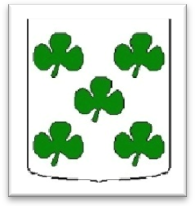                        		Secretariaat:                           		Rob Baljeu			Zandweg 31			4389 TJ Ritthem			mail: robbaljeudorpsraad@gmail.com                           		www.dorpsraadritthem.nl Ritthem, 30 maart 2018Hierbij nodigen wij u van harte uit voor het bijwonen van deopenbare vergadering Dorpsraad Ritthem opDinsdag 16 april om 20.00 uur in ‘De Verwachting’AGENDAOpeningNotulen van de openbare DR-vergadering gehouden op woensdag 20 juni 2018Zie website: http://dorpsraadritthem.nl/vergaderingen/verslagen/ .Proef afvalscheiding bovengrondse containers 
met uitleg door de gemeente Vlissingen waarbij aanwezig zijn: 
Annemien Magnus en Leny van der Ende.Kennismaking met de nieuwe wijkcoördinator Matthijs Bode.Woningbouw.Ritthem heeft meer (voorheen Kunstroute) uitleg door Alex Achterhuis of Rien Boeije.Onderhoud openbaar groen kern Ritthem.Wat verder ter tafel komt.Rondvraag.	Sluiting vergadering	